Registrazione riunione Webex: Sala riunioni personale di sezionegenova@uciim.it-20210629 1453-1EDUCARE CON IL TEATRO – nella didattica ermeneutica esistenzialeSecondo incontro di martedì 29 giugno 2021Collegamento registrazione: https://uciim.webex.com/uciim/ldr.php?RCID=58ba08cb54ae45cdbdf453f875633450Password: TvaRuQK9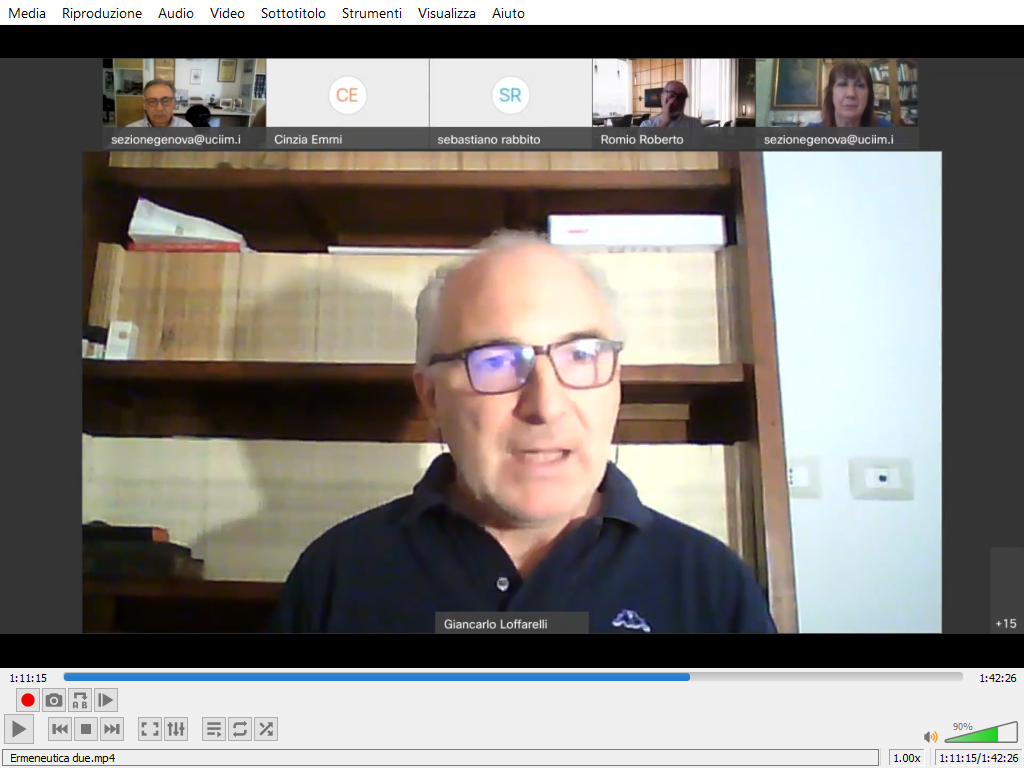 